Olá,Na próxima sexta-feira, dia 04 de setembro, às 10h20min, teremos um encontro com a psicóloga Priscilla Naomi Imamura, uma neuropsicóloga que será entrevistada pelos estudantes Julia M. Moreira (8° ano) e Nícolas G. Figueiredo (7° ano).Para esta entrevista, nossos colegas irão preparar uma bateria de perguntas baseadas em suas pesquisas para o P.I.A. Especialidades e nas curiosidades dos alunos do Ensino Fundamental II da Escola IEIJ.Por isso, hoje, um de nós irá produzir três perguntas sobre o assunto para alimentar o banco de perguntas que poderão ser realizadas para essa profissional durante a entrevista.*			*			*PropostaElabore três questões que gostaria de ver respondidas pela psicóloga Priscilla Naomi Imamura durante sua entrevista.Pergunta 1:(escreva sua questão aqui)Pergunta 2:(escreva sua questão aqui)Pergunta 3:(escreva sua questão aqui)P.I.A. ESPECIALIDADESENTREVISTA: PRISCILLA NAOMI IMAMURAelaborada por Johann Portscheler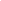 ATENÇÃOEsta atividade está sendo disponibilizada nos seguintes formatos:PDF: com formatação exclusiva para impressão e resolução à mão (essa versão exige que o aluno devolva sua atividade na escola ou que poste no Moodle uma foto de sua atividade).DOC: com formatação adequada para edição no formato .doc e .docx no próprio computador (esse formato exige uma versão do programa Microsoft Word e que o arquivo seja salvo no computador e postado no Moodle).GOOGLE DOCS: através do link IEIJ-TT-PIA.ESPECIALIDADES-ENTREVISTA.1-OL (esse formato exige que o documento seja copiado para o Google Drive do estudante e, após respondido, baixado em formato PDF e enviado pelo Moodle).INÍCIOTÉRMINOTOTALD.P.O.